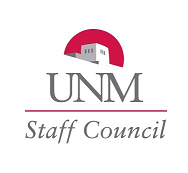 University of New Mexico  STAFF COUNCIL MEETING  October 18, 2011SUB, Lobo A&BMembers Present: Elisha Allen, Marsha Baumeister, Rhonda Bofman, Nissane Capps, Michael Chavez-Kerr, Bob Christner, Mary Clark, James Clayton, Renee Delgado, Jim Dodson, Theresa Everling, Nancy Gettings, Carolyn Hartley, Gene Henley, Karen Kinsman, Juan Larranaga, Ana Parra Lombard, David Luna, Cynthia Mason, Suzanne McConaghy, Linda McCormick, Shannon McCoy-Hayes, Lee McGehee, Mark Reynolds, Ann Rickard, Tom Rolland, Fred Rose, Michael Snyder, Bridgette Wagner-Jones, Chelsea Beth Walker, and Tracy Wenzl.
Members Excused: Carol Bernhard, Natalie Bruner, Janisha Garcia, Rick Goshorn, Penny Hogan, Merle Kennedy, Karen Mann, Kathy McKinstry, Greg Molecke, Joni Roberts, Josh Saiz and James Wernicke.
Members Absent: Marjorie Crow, Maria Daw, Annabeth Fieck, Joseph Garcia, Susan Hessney-Moor, Katrine Keller, Lisa Kiscaden, Andra McClung, Amie Ortiz, Andrea Rodgers and Debbie Ruiz.Parliamentarian: Adam Hathaway, Professional Registered ParliamentarianCall to Order: at 1:02 p.m. by Speaker Linda McCormick. Agenda, approved with changes.Minutes of September 20, 2011, approved.Constituent Comments: Alyssa Dye, UNM Student Rely for Life Chair and Ramon Macias, Staff Partner for the American Cancer Society, spoke about Relay for Life which will be held on April 13, 14, 2012.Speaker McCormick moved to amend the Agenda to have the President’s Report inserted at this point. Motion approved.President’s Report, President Mary Clark: Clark presented Dr. Walt Miller, Associate Vice President of Student Life, with a Staff Hero Award. On 9/20/11 and 9/21/11, Clark attended the Continuing Education Redesign Team meeting. The Team is exploring ways to help Continuing Education become fiscally stable. Clark said she will ask the UNM Retiree Association President to co-write a letter with her asking the UNM Budget Team to reinstate our full tuition remission benefits. On 9/29/11, Clark and members of the Faculty leadership met with the Albuquerque Journal Editorial Board to discuss recently published articles about UNM. On 10/4/11, Clark attended the Regent’s Finance and Facilities Committee meeting, where President Schmidly recommended a one-time pay supplement for all faculty and staff, but the Committee decided to limit the supplement to those making $50K or less. On 10/11/11, Clark attended the BOR meeting where the Board approved the one-time pay supplement recommended by the F&F Committee. On 10/11/11, Clark attended a Presidential Search meeting and said that the final candidates will be presented to the Regents by January, 2012. On 10/15/11, Clark, Kathy Meadows, Staff Council Administrative Coordinator and Shelley Rael and Rhonda Miranda, Health Educators at EHPP, attended a meeting at the UNM Center for Life to talk about their new wellness initiative. On behalf of the Staff Council, Mary agreed to support the Center’s new initiative which will be to advocate for men’s health. On 10/17/11, Clark met with Mandy Dykeman, Director of the UNM Veteran’s Resource Center and Joe Boyd, President of the UNM Student Veteran’s Association to finalize plans for Veteran’s Day. The Staff Council will be a co-sponsor of these events. Along with representatives from faculty, ASUNM and GPSA, Clark stated that she is a member of the Tuition and Student Fee Committee and the Executive Budget Committee, which is tasked with developing a UNM budget spanning multiple years.Constituent Comments (continued):  McCormick stated that Councilor Kathy McKinstry has volunteered to be the Staff Team Leader for Rely for Life. Councilors interested in volunteering can contact Councilor McKinstry.Celeste Cole, Co-Chair of the Staff Council Rewards & Recognition Committee spoke about, and encouraged Councilors to nominate someone for the Gerald W. May Outstanding Staff Award and the PAWS Award.Executive Committee Report, President Elect, Rick Goshorn: No report. Speaker’s Report, Speaker Linda McCormick: McCormick appointed individuals to serve as Chair of the following Staff Council Committees: Ethics Committee - Fred Rose, Employee Rights & Policy Review - Tom Rolland, Work+Life - Shelley Rael and Sidney Mason-Coon. McCormick also noted that there are vacant seats in Grades 8 and 9.Guest Speakers:  Councilor Bob Christner and Mike Campbell, IT spoke about the email recommendations from the Office of the CIO.Jewel Washington and Debbie Howard, EOD, spoke about the revisions to the Performance Evaluation.Dr. Scott Obenshain, President of the UNM Retiree Association, provided information about the Association.Committee Reports:Communications, Mark Reynolds:  The Committee is reviewing the Staff Council Mission Statement, the Goals and the Motto. The Committee is working on unfinished business pertaining to the website. The Committee is exploring the use of SharePoint.Faculty Staff Benefits, Hans Barsun:  There is a Request for Proposal out for new Life Insurance and Accidental Death and Dismemberment Insurance.  The Committee discussed communication problems surrounding the changes to Lobocare and Long-Term Care Insurance. At the next meeting, the Committee expects to discuss the ERB proposals for solvency and health insurance for retirees under 65 years of age. Student Success, Elisha Allen:  The Committee is assisting with the Staff as Student event on 11/16/11. At Provost Abdallah’s request, the Committee met with Terry Babbitt, Associate Vice President of Enrollment Management to discuss streamlining administrative process that cause stress for staff and hassle for students.Work+Life, Theresa Everling:  Again this year, the Committee is sponsoring Operation Gratitude and the Happy Tails Pet Donation Drive for Animal Humane.Environs, Linda McCormick:  The SUB is developing a new policy on charity and giving and has asked Staff Council to temporarily remove the donation boxes until further notice.Councilor Comments:  Councilor Allen (thanked President Clark and Regents for supporting the one-time pay supplement but noted that there is a group of professional staff and faculty that also deserve the supplement but will not receive it because they are just “over the line.”), Councilor Rose (concerned about how this will affect tax deductions and recommended it be disbursed in a separate check) and Councilor Everling (concerned about how this will affect tax deductions and recommended it be disbursed in a separate check) commented on the one-time pay supplement. Councilor Wagner-Jones informed the Council of the recent death of a UNM Shuttle Bus Driver. President Clark reminded the Councilors of Preventive Health Days.Motion to adjourn, adopted at 2:47 pm. Minutes submitted by Kathy MeadowsThe meeting, in its entirety, can be viewed by going to http://staffcouncil.unm.edu.